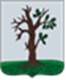 Российская ФедерацияБРЯНСКАЯ ОБЛАСТЬСОВЕТ НАРОДНЫХ ДЕПУТАТОВ СТАРОДУБСКОГО МУНИЦИПАЛЬНОГО ОКРУГАРЕШЕНИЕОт «22» февраля 2023 г.  №  308  г. СтародубО предоставлении части нежилых помещений в безвозмездное пользование МБУК «Стародубский центральный Дом культуры» Стародубского муниципального округа Брянской области  В соответствии со ст. 51 Федерального закона от 06.10.2003 № 131-ФЗ  «Об общих принципах организации местного самоуправления в Российской Федерации», п. 3 ч. 1 ст. 17.1 Федерального закона от 26.07.2006  г. № 135-ФЗ «О защите конкуренции», п. 7.4. Положения «О  порядке владения, пользования и распоряжения (управления), имуществом, находящимся в муниципальной собственности муниципального образования Стародубского муниципального округа Брянской области», утвержденного решением Совета народных депутатов Стародубского муниципального округа от 30.06.2022г. №242, на основании письма и.о. директора МБУК СЦДК Н.А. Сеньковой от   09.02.2023г. №30, Совет народных депутатов Стародубского муниципального округа Брянской области решил:1. Предоставить в безвозмездное пользование МБУК «Стародубский центральный Дом культуры» Стародубского муниципального округа Брянской области, для размещения сотрудников учреждения МБУК «Стародубский центральный Дом культуры» Стародубского муниципального округа Брянской области на неопределенный срок без возмещения расходов за коммунальные услуги часть нежилого помещения с кадастровым номером 32:23:0400801:162, общей площадью 1161,4 кв.м, расположенного по адресу: Брянская область, г. Стародуб, ул. Свердлова, д. 4, (общая площадь части помещения 53,2 кв.м., расположена на 2 этаже, номера на поэтажном плане 4,5).2. Настоящее решение вступает в силу с момента его официального опубликования.Глава Стародубского муниципального округа Брянской области 			                                     Н.Н. Тамилин